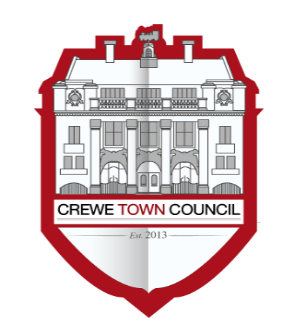 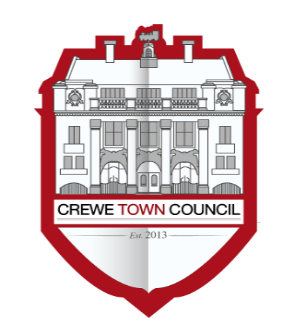 Minutes of the meeting held on 12th February 2019PresentCllrs, Houston, Roberts and Straine-Francis.In attendance: Rob Mackenzie (Deputy Town Clerk).18/9/01To receive apologies for absence. Apologies were received and accepted from Councillors Appilat, Beard, Brookfield, P. Minshall, and John Rhodes.18/9/02To note declarations of Members’ interests.There were no declarations of interest.18/9/03To confirm and sign the minutes of the meeting held on 18th December 2018 The minutes of the previous meeting were agreed and signed as an accurate record.18/9/04Public Participation
A period not exceeding 15 minutes for members of the public to ask questions or submit comments.There were no questions asked.18/9/05To receive and consider a presentation from Mr Adrian Fisher of Cheshire East Council on the Crewe Station Hub Area Action Plan Development Strategy, and to consider a response to the associated consultation. See link to background information.Members resolved to defer this item until the next meeting of the Committee.18/9/06To consider making responses to the following planning applications:19/0339N Land Adjacent To 179, ALTON STREET, CREWE Erection of two sets of two semi-detached properties and a rear extension to the property of no 179.The Town Council objects to this proposal:The frontage will be dominated by parked cars and bin stores which are out of keeping with the prevailing character of the area.Vehicles will have to reverse into or out of the designated parking spaces directly on to the street which will be prejudicial to road safety.19/0216N Bridge Farm, 112, SYDNEY ROAD, CREWE, CW1 5NF Retention of existing dwelling and erection of 3 additional dwellings, garages, access, car parking and associated works.No objection19/0463N Ivy Farm, 5, WALDRONS LANE, CREWE, CW1 4PT Retrospective planning application for two mobile homes for travellers and formation of hardstandingNo objection19/0128N  Aldi, 11, Grand Junction Way, CREWE, Crewe, CW1 2RP  Application to extend the building and associated physical works to the site layoutMembers resolved to submit the comments as set out under each of the applications above.18/9/07To consider making responses to any urgent planning application consultations that have arisen since this agenda was published.The following applications were considered and members resolved to submit comments as set out below:19/0322N Change of use from six bedroom, six person HMO (C4 use) to eight bedroom, ten person HMO (Sui Generis use) 91, FLAG LANE, CREWE, CW2 7QT19/0650N Construction of 33KV electricity substation compound with fencing and alterations to existing car park layout LAND AT CHESTER SQUARE CAR PARK, CREWE, CHESHIRE19/0625N Change of the use of the former public house (Use Class A4) to retail store (Use Class A1) including retention of existing accesses, reconfiguration of car park and associated works including fencing THE MERLIN, BRADFIELD ROAD, CREWE, CW1 3RH18/9/08To note the date of the next meeting – 19th March 2019Members noted the date of the next meeting.Meeting closed: